TOUS ENSEMBLE POUR LE TELETHON 2016Dans le stand, Place aux Mouchoirs et à la salle polyvalenteAssociation Fêtes et LoisirsVente de chouquettesAvec la participation de Gaël LEFEBVRE, le boulangerSamedi 3 décembre de 9h à 13hDimanche 4 décembre de 8h30 à 13hLavage de voituresSamedi 3 décembre sur la Place aux Mouchoirs de 8h30 à 12h et de 13h30 à 17h30 les membres vous attendent pour faire une toilette à vos voitures.Vente de crêpes, vin chaud et caféUn tour en tracteur!Rendez-vous sur la Place aux mouchoirs pour un tour tracteur  avec Alain Colombel sur les allées et chemins de St-Arnoult.Samedi 4 décembre de 10h à 12h à 14h à 16hGagnez des bonbons – jeu pour les enfantsDans une remorque avec de la paille retrouvez des objets.Avez-vous le bon œil le samedi 3 décembreEstimation du poids de la grosse balle de paille, et le lot sera pour vousMARCHE ARTISANAL Salle polyvalenteSamedi 3 décembre de 14h à 17hDimanche 4 décembre de 10h à 17hAvez-vous le bon œil le dimanche 4 décembreEstimation du poids des balles de paille rectangulaire, et le lot sera pour vousAssociation les Petits LoupsVente de gâteaux et jus de fruits aux groupe scolaire Henri DESLe mercredi 23 novembre pendant la récréation.Club de Gymnastique VolontaireMARCHE NORDIQUESamedi 3 décembre à 13h45 	départ à 14h00Le Club des Bons AmisA organisé un concours de domino le mercredi 2 novembre à 14h00Commerçants de St ArnoultVente de produits Art de la table le 4 décembre le matinVente de jacinthes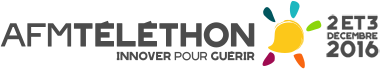 Imprimé par nos soins							Ne pas jeter sur la voie publique